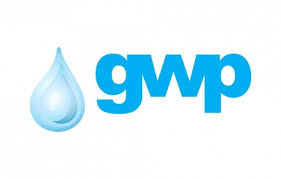 შპს ჯორჯიან უოთერ ენდ ფაუერი აცხადებს  ელექტრონულ ტენდერს სატვირთო ტექნიკის საბურავების შესყიდვაზეშესყიდვის ობიექტის დასახელებაშპს „ჯორჯიან უოთერ ენდ ფაუერი“ (GWP, ს/ნ 203826002)1.2 მომსახურების/სამუშაოს აღწერა (ტექნიკური დავალება), შესყიდვის ობიექტის რაოდენობა/მოცულობასატვირთო ტექნიკის საბურავების შესყიდვა დანართი N1-ით განსაზღვრული მოცულობების შესაბამისად.1.3 განფასება პრეტენდენტმა უნდა წარმოადგინოს განზომილების ერთეულის ფასები (ლარში) დანართი N1-ის მიხედვით ექსელის ფორმატში.ექსელში შესავსები ველები:ბრენდიწარმოების ქვეყანასაბურავი სრული დასახელებასაბურავის Ply Ratingსაბურავის Max.load (kg)საბურავის Type TT/TLერთეულსი ფასი (ლარი) დღგ-ეს ჩათვლითსაერთო ღირებულება (ლარი) დღგ-ეს ჩათვლითგანსაკუთრებული მოთხოვნები:მიწოდებული „საქონელი“ უნდა იყოს ნაწარმოები არაუადრესს 2022 წლისა;მიწოდებული „საქონელი“ უნდა იყოს ახალი. არ უნდა იყოს ნამყოფი ექსპლუატაციაში;მიწოდებული „საქონლის“ ხარისხი უნდა შეესაბამებოდეს კონკრეტული „საქონლისათვის“ დადგენილ მოთხოვნებსა და სტანდარტებს და შესაძლებელი უნდა იყოს მისი გამოყენება იმ მიზნისთვის, რისთვისაც განხორციელდა მისი შესყიდვა;საბურავზე უნდა ვრცელდებოდეს საგარანტიო 12 თვე;1.4 საქონლის მიწოდების ვადა:ხელშეკრულების გაფორმებიდან 10 კალენდარული დღის განმავლობაში ერთიანად ან ეტაპობრივად, დამკვეთის მოთხოვნის შესაბამისად.1.5 საქონლის მიწოდების ფორმა და ადგილი:ხელშეკრულებაში დაფიქსირებულ მისამართზე მიტანა: GWP: ქ. თიბლისი, ფეიქრების 30.1.6 მოთხოვნა ლიცენზიასთან, აკრედიტაციასთან, სტანდარტებთან, ხარისხის შესაბამისობასთან და სხვ. დოკუმენტების შესახებტენდერში მონაწილე პრეტენდენტმა სისტემის მეშვეობით უნდა წარმოადგინოს შემოთავაზებული  პროდუქციის ხარისხის დამადასტურებელი დოკუმენტი. 1.7 ანგარიშსწორების პირობებიანგარიშსწორება მოხდება კონსიგნაციის წესით, უნაღდო ანგარიშსწორებით საქონლის მიწოდებიდან და შესაბამისი მიღება-ჩაბარების აქტის გაფორმებიდან ან/და სასაქონლო ზედნადების დადასტურებიდან    30 (ოცდაათი) კალენდარული დღის განმავლობაში.1.8 პრეტენდენტის მიერ ელექტრონულ ტენდერში ასატვირთი/წარმოსადგენი მონაცემები:1. ფასების ცხრილი (დანართი N1-ის შესაბამისად) და თანხმობა განსაკუთრებულ მოთხოვნებზე  (პუნქტი 1.3);2. შემოთავაზებული საქონლის ხარისხის დამადასტურებელი დოკუმენტ(ებ)ი პუნქტი 1.6-ის შესაბამისად;3.ამონაწერი მეწარმეთა და არასამეწარმეო (არაკომერციული) იურიდიული პირების რეესტრიდან, რომელიც გაცემული უნდა იყოს წინამდებარე ელექტრონული ტენდერის გამოცხადების შემდეგ;4. კომპანიის სრული რეკვიზიტები;5. უკანასკნელი 2 წლის განმავლობაში ანალოგიური  საქონლის მიწოდების გამოცდილება;შენიშვნა:
1) ელექტრონულ ტენდერში ატვირთული პრეტენდენტის მიერ შექმნილი ყველა დოკუმენტი ან/და ინფორმაცია ხელმოწერილი უნდა იყოს უფლებამოსილი პირის მიერ (საჭიროების შემთხვევაში ატვირთული უნდა იქნეს მინდობილობა);
2) პრეტენდენტის მიერ შექმნილი ყველა დოკუმენტი ან/და ინფორმაცია სასურველია დადასტურებულ იქნას უფლებამოსილი პირის ელექტრონული ხელმოწერით ან კომპანიის ელექტრონული შტამპით.1.9 ხელშეკრულების გაფორმებაწინამდებარე ელექტრონული ტენდერის ფარგლებში დაიდება ხელშეკრულება სატენდერო პირობების გათვალისწინებით. 1.10 სხვა მოთხოვნა1.10.1 წინადადების წარდგენის მომენტისთვის პრეტენდენტი არ უნდა იყოს: გაკოტრების პროცესში;ლიკვიდაციის პროცესში;საქმიანობის დროებით შეჩერების მდგომარეობაში.1.10.2 ფასების წარმოდგენა დასაშვებია მხოლოდ საქართველოს ეროვნულ ვალუტაში (ლარი). ფასები უნდა მოიცავდეს ამ ტენდერით გათვალისწინებულ ყველა ხარჯსა და კანონით გათვალისწინებულ გადასახადებს (მათ შორის დღგ-ს).1.10.3 პრეტენდენტის მიერ წარმოდგენილი წინადადება ძალაში უნდა იყოს წინადადებების მიღების თარიღიდან 30 (ოცდაათი) კალენდარული დღის განმავლობაში.1.10.4 შემსყიდველი უფლებას იტოვებს თვითონ განსაზღვროს ტენდერის დასრულების ვადა, შეცვალოს ტენდერის პირობები, რასაც დროულად აცნობებს ტენდერის მონაწილეებს, ან შეწყვიტოს ტენდერი მისი მიმდინარეობის ნებმისმიერ ეტაპზე.შემსყიდველი, გამარჯვებულ მიმწოდებელს გამოავლენს სატენდერო კომისიაზე და გადაწყვეტილებას აცნობებს ყველა მონაწილე კომპანიას. შემსყიდველი,  არ არის ვალდებული მონაწილე კომპანიას მისცეს სიტყვიერი ან წერილობით ახსნა-განმარტება კონსკურსთან დაკავშირებულ ნებისმიერ გადაწყვეტილებაზე.შემსყიდველი,  იტოვებს უფლებას გადაამოწმოს პრეტენდენტებისგან მიღებული ნებისმიერი სახის ინფორმაცია, ასევე მოიძიოს ინფორმაცია პრეტენდენტი კომპანიის ან მისი საქმიანობის შესახებ. იმ შემთხვევაში, თუ დადასტურდება, რომ პრეტენდენტის მხრიდან მოწოდებული ინფორმაცია არ შეესაბამება სინამდვილეს ან გაყალბებულია, პრეტენდენტი იქნება დისკვალიფიცირებული.გთხოვთ გაითვალისწინოთ, რომ შემსყიდველი, არ მიიღებს არავითარ ზეპირ შეკითხვას დამატებითი ინფორმაციის მისაღებად. გამონაკლისის სახით მიიღება შეკითხვები ტელეფონით.შენიშვნა: ნებისმიერი სხვა ინფორმაცია, მოპოვებული სხვა გზით არ იქნება ოფიციალური და არ წარმოშობს არავითარ ვალდებულებას  შემსყიდველის,  მხრიდან.1.11 ინფორმაცია ელექტრონულ ტენდერში მონაწილეთათვის1.11.1  ნებისმიერი შეკითხვა ტენდერის მიმდინარეობის პროცესში უნდა იყოს წერილობითი და გამოყენებულ უნდა იქნას tenders.ge-ს პორტალის ონლაინ კითხვა-პასუხის რეჟიმი;1.11.2 ელექტრონულ ტენდერში მონაწილეობის მისაღებად კომპანია უნდა იყოს რეგისტრირებული ვებ-გვერდზე www.tenders.ge1.11.3 tenders.ge-ზე ელექტრონული ტენდერში მონაწილეობის ინსტრუქცია იხილეთ თანდართულ ფაილში საკონტაქტო ინფორმაცია:შესყიდვების წარმომადგენელისაკონტაქტო პირი: გიორგი სოტკილავამის.: საქართველო, თბილისი, მთაწმინდის რაიონი, მედეა (მზია) ჯუღელის ქუჩა, №10 ელ. ფოსტა: gsotkilava@gwp.geტელ.: +995 322 931111 (4801); 577 002761საკონტაქტო პირი: ირაკლი ხვადაგაძემის.: საქართველო, თბილისი, მთაწმინდის რაიონი, მედეა (მზია) ჯუღელის ქუჩა, №10 ელ. ფოსტა: ikhvadagadze@gwp.geტელ: +995 322 931111 (1145); 599 505067